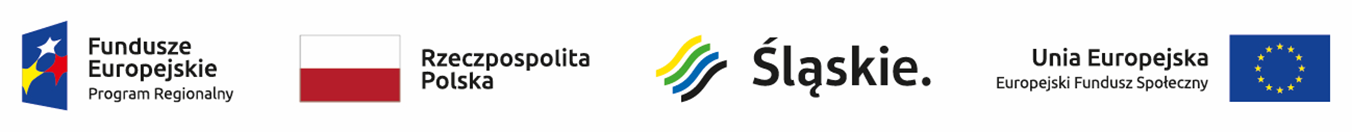 Skład Komisji Oceny Projektóww ramach konkursu RPSL.11.01.04-IZ.01-24-351/19Czynny udział w pracach KOP brały osoby wymienione w pozycjach od nr 1 do 62. Osoby wymienione w pozycjach od nr 63 do 67 zrezygnowały z pracy w ramach KOP.L.p.Imię i NazwiskoFunkcja pełniona w KOPTomasz MaciołPrzewodniczący KOPAnna TofilskaZastępca Przewodniczącego KOPAdriana FrączekZastępca Przewodniczącego KOPAnna GillnerSekretarz KOPDiana GruszkaSekretarz KOPDominika StanisławiakSekretarz KOPMariola Sołtysik-CzarnotaSekretarz KOPAdam PrusikSekretarz KOPEdyta KatusSekretarz KOPIzabela KaczmarczykSekretarz KOPIzabella BalcerzakCzłonek KOP - EkspertKrystyna BrząkalikCzłonek KOP - EkspertArkadiusz DąbrowskiCzłonek KOP - EkspertAneta FausekCzłonek KOP - EkspertSabina FurgołCzłonek KOP - EkspertArkadiusz GłasekCzłonek KOP - EkspertAnna KopkaCzłonek KOP - EkspertAgnieszka KowalczykCzłonek KOP - EkspertMałgorzata KwiatoszCzłonek KOP - EkspertKatarzyna LewandowskaCzłonek KOP - EkspertEwa NowińskaCzłonek KOP - EkspertBeata Odrzywolska-KokoszkaCzłonek KOP - EkspertRenata PacholskaCzłonek KOP - EkspertMariusz PruszyńskiCzłonek KOP - EkspertBożena WieczorekCzłonek KOP - EkspertDagmara Apolinarska-PresCzłonek KOP – pracownik IOKAneta BarańskaCzłonek KOP – pracownik IOKGrzegorz BarańskiCzłonek KOP – pracownik IOKDanuta BartoszekCzłonek KOP – pracownik IOKKacper BorysikCzłonek KOP – pracownik IOKIwona CicheckaCzłonek KOP – pracownik IOKMagdalena DeszczyńskaCzłonek KOP – pracownik IOKZuzanna DębskaCzłonek KOP – pracownik IOKTomasz DrągCzłonek KOP – pracownik IOKMichał JanuchtaCzłonek KOP – pracownik IOKPaulina KarońCzłonek KOP – pracownik IOKEdyta Kornas Członek KOP – pracownik IOKLeszek KuleszaCzłonek KOP – pracownik IOKWeronika Loska-TomanikCzłonek KOP – pracownik IOKJoanna MichalczykCzłonek KOP – pracownik IOKJarosław MokryCzłonek KOP – pracownik IOKKrzysztof MorkisCzłonek KOP – pracownik IOKJoanna NiesytoCzłonek KOP – pracownik IOKKsenia OparczykCzłonek KOP – pracownik IOKGabriela OziewiczCzłonek KOP – pracownik IOKBłażej PiecuchCzłonek KOP – pracownik IOKMarcin PogodzińskiCzłonek KOP – pracownik IOKPatrycja RojekCzłonek KOP – pracownik IOKBeata RotkegelCzłonek KOP – pracownik IOKKatarzyna SieczkowskaCzłonek KOP – pracownik IOKSławomir SkroczyńskiCzłonek KOP – pracownik IOKSabina SłomianyCzłonek KOP – pracownik IOKDominika StanCzłonek KOP – pracownik IOKMarcin StempniakCzłonek KOP – pracownik IOKMaciej SzczekałaCzłonek KOP – pracownik IOKAnna TałachCzłonek KOP – pracownik IOKAneta TarasCzłonek KOP – pracownik IOKJoanna TworuszkaCzłonek KOP – pracownik IOKAnna UrbańskaCzłonek KOP – pracownik IOKZuzanna WoźniakCzłonek KOP – pracownik IOKAneta Woźniczak-KaniutCzłonek KOP – pracownik IOKBożena WydrychCzłonek KOP – pracownik IOKAneta AugustynCzłonek KOP – pracownik IOKKamila BrodzińskaCzłonek KOP – pracownik IOKKarolina MajdaCzłonek KOP – pracownik IOKMałgorzata SikoraCzłonek KOP – pracownik IOKHanna SzymitowskaCzłonek KOP – pracownik IOK